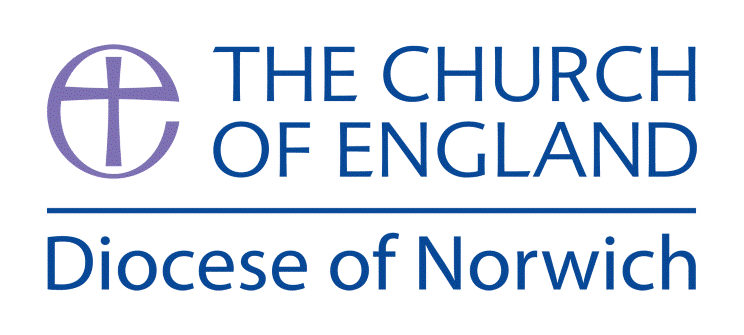 Supplementary Guidance:The Five Precepts are abstention from: killing living beings, theft, sexual misconduct, falsehood and intoxication. • According to Peter Harvey, Buddhism assumes that the universe has no ultimate beginning to it, and thus sees no need for a creator God. In the early texts of Buddhism, the nearest term to this concept is "Great Brahma" (MahaBrahma) such as in Digha Nikaya 1.18.[3] However "[w]hile being kind and compassionate, none of the brahmās are world-creators."[6] In the Pali canon, Buddhism includes the concept of reborn gods.[7] According to this theory, periodically the physical world system ends and beings of that world system are reborn as gods in lower heavens. This too ends, according to Buddhist cosmology, and god Mahabrahma is then born, who is alone. He longs for the presence of others, and the others gods are reborn as his ministers and companions.[7] Mahabrahma, states the Buddhist Canon, forgets his past lives, and falsely believes himself to be the Creator, Maker, All-seeing, the Lord. This belief, state the Buddhist texts, is then shared by other gods. Eventually, however one of the gods die and is reborn as human with the power to remember his previous life.[3] He teaches what he remembers from his previous life in lower heaven, that Mahabrahma is the Creator. It is this that leads to the human belief in Creator, according to the Pali Canon.[3] According to Harvey, "[a]fter a long period, the three lowest form heavens appear, and a Streaming Radiance god dies and is reborn there as a Great Brahmā."[8] Then "other Streaming Radiance gods die and happen to be reborn, due to their karma, as his ministers and retinue."[9] The retinue erroneously believes Mahabrahma created them.[9] When one of these ministers "eventually dies and is reborn as a human, he develops the power to remember his previous life, and consequently teaches that Great Brahmā is the eternal creator of all beings."[6] https://en.wikipedia.org/wiki/Creator_in_Buddhism • The tale of ‘King Goodness the Great’ is a good point to start but it does contain some violent scenes despite its message about the refusal to cause harm, and so other tales might be sought out. Tales such as the ‘Whatnot Tree’ and ‘A Huge Lump of Gold’ are good starting points. These can be compared to the Parables in the Bible or even Aesop’s Fables to discuss the instructive nature of stories